PREDSEDA NÁRODNEJ RADY SLOVENSKEJ REPUBLIKYČíslo: PREDS-591/2019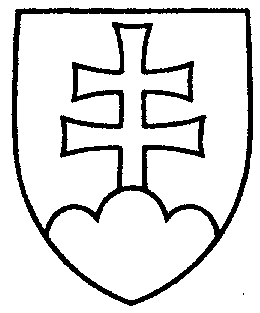 1876ROZHODNUTIEPREDSEDU NÁRODNEJ RADY SLOVENSKEJ REPUBLIKYz 11. novembra 2019o pridelení zákona zo 17. októbra 2019, vráteného prezidentkou Slovenskej republiky na opätovné prerokovanie Národnou radou Slovenskej republiky na prerokovanie výborom Národnej rady Slovenskej republiky	Podľa § 90 ods. 2 zákona Národnej rady Slovenskej republiky 
č. 350/1996 Z. z. o rokovacom poriadku Národnej rady Slovenskej republiky v znení neskorších predpisov	A.   p r i d e ľ u j e m	zákon zo 17. októbra 2019, ktorým sa mení a dopĺňa zákon č. 343/2015 Z. z. o verejnom obstarávaní a o zmene a doplnení niektorých zákonov v znení neskorších predpisov a ktorým sa menia a dopĺňajú niektoré zákony, vrátený prezidentkou Slovenskej republiky na opätovné  prerokovanie  Národnou  radou  Slovenskej  republiky (tlač 1789), doručený 8. novembra 2019	na prerokovanie	Ústavnoprávnemu výboru Národnej rady Slovenskej republiky a	Výboru Národnej rady Slovenskej republiky pre hospodárske záležitosti;	B.   u r č u j e m	1. ako gestorský Výbor Národnej rady Slovenskej republiky pre hospodárske záležitosti s tým, že Národnej rade Slovenskej republiky podá správu o výsledku prerokovania vráteného zákona vo výboroch,	2. lehotu na prerokovanie vráteného zákona vo výbore vrátane v gestorskom výbore do 25. novembra 2019.	Andrej   D a n k o   v. r.